1. BÖLÜM 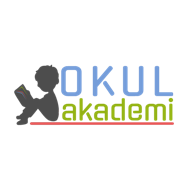 Ders	: TÜRKÇETema / Metnin Adı 	: SAĞLIK ve SPOR / ÇİTLEMBİKSınıf 	: 5Konu	: Kelime çalışması / İlk yardım / Duygular / Kamu spotu reklam / Ses olayları ( ünsüz türemesi) / Bilgilendirici metin / Öz değerlendirme formu2. BÖLÜM	                                                                                                                                   KAZANIMLAROKUMAAkıcı Okuma T.5.3.1. Noktalama işaretlerine dikkat ederek sesli ve sessiz okur. T.5.3.2. Metni türün özelliklerine uygun biçimde okur. T.5.3.4. Okuma stratejilerini kullanır. Söz Varlığı T.5.3.5. Bağlamdan yararlanarak bilmediği kelime ve kelime gruplarının anlamını tahmin eder. Anlama T.5.3.12. Metin türlerini ayırt eder. T.5.3.14. Metnin ana fikrini/ana duygusunu belirler. T.5.3.18. Metinle ilgili sorular sorar. T.5.3.19. Metinle ilgili sorulara cevap verir. T.5.3.22. Görsellerle ilgili soruları cevaplar.T.5.3.23. Metinde önemli noktaların vurgulanış biçimlerini kavrar. T.5.3.26. Metni oluşturan unsurlar arasındaki geçiş ve bağlantı ifadelerinin anlama olan katkısını değerlendirir. KONUŞMAT.5.2.1. Hazırlıklı konuşma yapar. T.5.2.3. Konuşma stratejilerini uygular. T.5.2.4. Konuşmalarında beden dilini etkili bir şekilde kullanır. 	T.5.2.6. Konuşmalarında uygun geçiş ve bağlantı ifadelerini kullanır. YAZMAT.5.4.2. Bilgilendirici yazılar yazar.T.5.4.4. Yazma stratejilerini uygular. T.5.4.5. Büyük harfleri ve noktalama işaretlerini uygun yerlerde kullanır. T.5.4.7. Yazılarını zenginleştirmek için atasözleri, deyimler ve özdeyişler kullanır. T.5.4.9. Yazdıklarını düzenler. T.5.4.11. Yazılarında ses olaylarına uğrayan kelimeleri doğru kullanır.T.5.4.13. Formları yönergelerine uygun doldurur.T.5.4.15. Yazdıklarının içeriğine uygun başlık belirler. YÖNTEM VE TEKNİKLERİOkuma, noktalama işaretlerine uygun okuma, bölerek okuma, inceleme, günlük hayatla ilişkilendirme ve günlük hayattan örnekler verme ARAÇ-GEREÇLER VE KAYNAKÇA İmla kılavuzu, sözlük, deyimler ve atasözleri sözlüğü, EBA, İnternet, kütüphane, öğrencilerin yaşantılarıÖĞRETME-ÖĞRENME ETKİNLİKLERİDikkati ÇekmeÖnceki derste ilk yardım ile ilgili yapmış oldukları araştırmalar öğrencilere sorulacak. Ve edinmiş oldukları bilgileri sunmaları istenecek. İlk yardımın ne olduğu vurgulanacak.  GüdülemeÇocuklardan temamızın ikinci metni olan sayfa 172’ de yer alan ÇİTLEMBİK metnini açmaları istenecek. Daha sonra bu metinle beraber ilk yardım için neler yapılması gerektiği ve yardımlaşmanın ne denli önemli olduğu öğrenileceği ifade edilecek.  Gözden GeçirmeVurgulanan ilk yardım kavramının neden bu kadar önemli olduğu öğrencilere sorulacak.  DERSE GEÇİŞGözden geçirme bölümü konuşulduktan sonra öğrencilere metnin görseli inceleterek görsel okuma yaptırılacak. Görselden yola çıkarak metnin nerede geçtiğine dikkat çekilecek.Bölerek okuma yöntemi ile metin öğrencilerce okunacak.İkinci bir kez kelime çalışmaları için metin okunacak. Bilinmeyen kelimeler ve anahtar kelimeler tespit edilecek.  Anahtar Kelimeler: yardım, çıtlık ağacı, dal, birlik, kurtarmakAnlaşılmayan, anlamı bilinmeyen kelimelerin anlamı ilk önce metinden yola çıkarak bulunmaya çalışılacak. Sonra kelimelerin anlamı sözlükten bulunacak.1. Etkinlik Kelime çalışması yapılacak. Budamak		1Umursamak	4Hak etmek 	3Serum		5Olgunlaşmak 	22. Etkinlik Metne göre sorular cevaplanacak.1. Süleyman niçin ağaca çıkmıştır?Ağacın meyvelerini toplamak için çıkmıştır.2. Hasan, Süleyman’ı nasıl uyarmıştır? “Süleyman, bastığın dala dikkat et!” diyerek uyarmıştır.3. Süleyman ağaçtan niçin düşmüştür?Dalın sağlamlığını göstermek isterken dalın kırılması sonucu düşmüştür.4. Süleyman’a Hasan ve yazar nasıl müdahale etmiştir?Kanamayı durdurmak için gömlekten yaptıkları ipi bacağın üst kısmına bağlıyorlar.5. Doktorun “Yarayı kalp seviyesinin üstünde tutup taşısalarmış doktor diploması bile hak edeceklermiş.” ifadesiyle anlatmak istediği nedir?Yaptıkları ilk yardımın çok doğru olduğunu anlatmak istiyor.6. Süleyman, Hasan ve yazara niçin teşekkür ediyor? Siz böyle bir durum karşısında neler düşünürdünüz?Kendisini kurtardıkları için teşekkür ediyor. Ben böyle bir durumda bir hayat kurtardığımız için çok mutlu olurdum.3. EtkinlikBu etkinlikteki sorular cevaplanacak.  a) Turnike kelimesi size neyi çağrıştırıyor?...b) “www.eba.gov.tr/video/…/9014df3f7c2c058d14885980132e0ae2.” adresinden turnike ile ilgili videoyu seyrediniz.İzlemek için aşağıdaki bağlantıya tıklayınız:Turnike Video İzlec) Okuduğunuz metinde yapılan ilk yardım bir turnike midir? Sebebiyle açıklayınız.Cevap: Evet turnikedir. Çocuklar gömlek parçaları dallar ile kanamayı durdurmak için turnike uygulamışlardır.ç) Videoyu izlerken dikkatinizi en çok çeken bölümü yazınız.Hastanın görülebilecek bir yerine turnike yapıldığını belirtmek için ruj ile T harfi yazılması.4. EtkinlikSevinç ve mutluluk duyguları ile ilgili birer cümle kurmaları istenecek. 5. Etkinlik Metin özetlenecek. 6.EtkinlikGörsel incelenecek. Kamu spotunun ne olduğu öğrencilere kavratılacak. B kısmında ise reklam vidosu izlenecek. a) Aşağıdaki görseli inceleyiniz. Bu kamu spotu reklamının içeriği ne ile ilgili olabilir?Bilinçsiz ilaç kullanımı ile ilgili olabilir.b) “http://www.sggm.saglik.gov.tr/TR,13138/akilci-antibiyotik-kullanimi-kamu-spotuizlemek-icin-tiklayiniz.html” internet adresinden reklam videosunu izleyiniz.Videoyu izlemek için buraya tıklayınız.c) Reklamın verdiği mesaj nedir? Bu reklamın topluma yararları nelerdir? Açıklayınız.Reklam, gereksiz yere antibiyotik kullanmamamız gerektiği mesajını veriyor. Toplumumuz en ufak rahatsızlıkta antibiyotik kullanıyor. Bu yanlıştır. Bu ilacın gereksiz ve yanlış kullanımı sağlığımıza zarar verir. Bu reklamın topluma yararı, antibiyotik konusunda toplumun bilinçli olmasını sağlamaktır.7.EtkinlikSes olaylarından ünsüz türemesi öğrencilere kavratılacak. his + etmek → hissetmek
af + etmek → affetmek
hak + ı → hakkı8.EtkinlikÜnsüz türemesi olan kelimeler belirlenecek. • Davanın reddine karar verildi.• Konuşmak benim en doğal hakkım.• Alın teriyle kazanmanın hazzını anlatamam.• Beni ikizin zannettiler.• Bu hissi daha önce hiç yaşamamıştım.9.Etkinlikİlk yardımın önemi ile ilgili bilgilendirici bir metin yazmaları istenecek. Sonrasında B kısmında metin yazma öz değerlendirme formu öğrencilerce doldurulacak. GELECEK DERSE HAZIRLIKÇocuklardan bu kısımdaki yönergenin araştırılması istenecek. 3. BÖLÜM					                                                                                                                                   Ölçme-DeğerlendirmeAşağıdaki tümcelerin hangisinde ünsüz türemesi vardır ?a) Hakan, Ömer’e hakkımı  helal etmiyorum ,dedi.b) Derya yaz tatilini  köyde geçirecekmiş.c) Sinemanın önünden geçerken afişlere baktık.d) Akşam olunca içime hüzün çöküyor.Dersin Diğer Derslerle İlişkisiOkurken yorum yapabilme, yazarken imla ve noktalamaya diğer derslerde de dikkat etmeleri sağlanır.Sefa AVCILARTürkçe Öğretmeni 09.03.20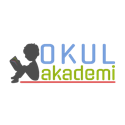 Okul Müdürü